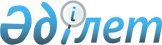 Об утверждении типовых учебных планов дошкольного воспитания и обучения Республики КазахстанПриказ Министра образования и науки Республики Казахстан от 20 декабря 2012 года № 557. Зарегистрирован в Министерстве юстиции Республики Казахстан 17 января 2013 года № 8275.       Сноска. Заголовок в редакции приказа Министра образования и науки РК от 04.12.2015 № 676 (вводится в действие по истечении десяти календарных дней после дня его первого официального опубликования).       В соответствии с подпунктом 6) статьи 5 Закона Республики Казахстан от 27 июля 2007 года "Об образовании" и в целях реализации Государственного общеобязательного стандарта дошкольного воспитания и обучения, утвержденного приказом Министра образования и науки Республики Казахстан от 31 октября 2018 года № 604, ПРИКАЗЫВАЮ:      Сноска. Преамбула - в редакции приказа Министра образования и науки РК от 12.05.2020 № 195 (вводится в действие по истечении десяти календарных дней после дня его первого официального опубликования).
      1. Утвердить:       1) Типовой учебный план дошкольного воспитания и обучения детей от 1 года до приема в 1 класс с казахским языком обучения согласно приложению 1 к настоящему приказу;       2) Типовой учебный план дошкольного воспитания и обучения детей от 1 года до приема в 1 класс с русским языком обучения согласно приложению 2 к настоящему приказу;       3) Типовой учебный план дошкольного воспитания и обучения детей с ограниченными возможностями согласно приложению 3 к настоящему приказу.      Сноска. Пункт 1 - в редакции приказа Министра образования и науки РК от 12.05.2020 № 195 (вводится в действие по истечении десяти календарных дней после дня его первого официального опубликования).
       2. Департаменту дошкольного и среднего образования (Жонтаева Ж.А.):      1) обеспечить в установленном порядке государственную регистрацию настоящего приказа в Министерстве юстиции Республики Казахстан;      2) после прохождения государственной регистрации опубликовать настоящий приказ в средствах массовой информации.      3. Контроль за исполнением настоящего приказа возложить на вице-министра М.А. Абенова.      4. Настоящий приказ вводится в действие с 1 сентября 2013 года и подлежит официальному опубликованию.              Типовой учебный план дошкольного воспитания и обучения
             детей от 1 года до приема в 1 класс с казахским языком обучения       Сноска. Приложение 1 - в редакции приказа Министра образования и науки РК от 12.05.2020 № 195 (вводится в действие по истечении десяти календарных дней после дня его первого официального опубликования).      *виды деятельности (игровая, самостоятельная, творческая), изучение языков, индивидуальная работа. Типовой учебный план
для групп и классов предшкольной подготовки детей
от 5 до 6 (7) лет       Сноска. Приложение 2 исключено приказом Министра образования и науки РК от 22.06.2016 № 391 (вводится в действие по истечении десяти календарных дней после дня его первого официального опубликования).              Типовой учебный план дошкольного воспитания и обучения
             от 1 года до приема в 1 класс с русским языком обучения       Сноска. Приказ дополнен приложением 2 в соответствии с приказом и.о. Министра образования и науки РК от 10.10.2018 № 556 (вводится в действие по истечении десяти календарных дней после дня его первого официального опубликования); в редакции приказа Министра образования и науки РК от 12.05.2020 № 195 (вводится в действие по истечении десяти календарных дней после дня его первого официального опубликования).      *виды деятельности (игровая, самостоятельная, творческая), изучение языков, индивидуальная работа.  Типовой учебный план дошкольного воспитания
и обучения детей с ограниченными возможностями       Сноска. Приказ дополнен приложением 3 в соответствии с приказом Министра образования и науки РК от 19.11.2014 № 479 (вводится в действие по истечении десяти календарных дней со дня его первого официального опубликования); в редакции приказа Министра образования и науки РК от 22.06.2016 № 391 (вводится в действие по истечении десяти календарных дней после дня его первого официального опубликования).© 2012. РГП на ПХВ «Институт законодательства и правовой информации Республики Казахстан» Министерства юстиции Республики КазахстанМинистрБ. ЖумагуловПриложение 1 к приказу
Министра образования и науки
Республики Казахстан
от 20 декабря 2012 года № 557№ п/пОбразовательная область/ Организованная учебная деятельностьВозрастная группаВозрастная группаВозрастная группаВозрастная группаВозрастная группа№ п/пОбразовательная область/ Организованная учебная деятельностьГруппа раннего возраста (от 1 года)Младшая группа (от 2 лет)Средняя группа (от 3 лет)Старшая группа (от 4 лет)Группа (класс) предшкольной подготовки (от 5 лет)1"Здоровье"33333Физическая культура33332,5Основы безопасного поведения----0,52"Коммуникация"1122,55Развитие речи0,50,5111Художественная литература0,50,50,511Основы грамоты----2Русский язык--0,50,513"Познание"122,52,52,5Основы математики.--111Сенсорика0,50,5---Конструирование-0,50,50,50,5Естествознание0,511114"Творчество"2333,55Рисование0,51111Лепка0,50,250,250,51Аппликация-0,250,250,51Музыка11,51,51,525"Социум"--0,50,51,5Самопознание----1Ознакомление с окружающим миром--0,50,50,56Продолжительность организованной учебной деятельности7-10 минут10-15 минут15-20 минут20-25 минут25-30 минут7Объем недельной учебной нагрузки791112178Вариативный компонент*--1239Итого79121420Приложение 2
к приказу Министра образования
и науки Республики Казахстан
от 20 декабря 2012 года № 557Приложение 2 к приказу
Министра образования и науки
Республики Казахстан
от 20 декабря 2012 года № 557№ п/пОбразовательная область/ Организованная учебная деятельностьВозрастная группаВозрастная группаВозрастная группаВозрастная группаВозрастная группа№ п/пОбразовательная область/ Организованная учебная деятельностьГруппа раннего возраста (от 1 года)Младшая группа (от 2 лет)Средняя группа (от 3 лет)Старшая группа (от 4 лет)Группа (класс) предщкольной подготовки (от 5 лет)1"Здоровье"33333Физическая культура33332,5Основы безопасного поведения----0,52"Коммуникация"112,536Развитие речи0,50,5111Художественная литература0,50,50,511Основы грамоты----2Казахский язык--1123"Познание"122,52,52,5Основы математики.--111Сенсорика0,50,5---Конструирование-0,50,50,50,5Естествознание0,511114"Творчество"2333,55Рисование0,51111Лепка0,50,250,250,51Аппликация-0,250,250,51Музыка11,51,51,525"Социум"--0,50,51,5Самопознание----1Ознакомление с окружающим миром--0,50,50,56Продолжительность организованной учебной деятельности7-10 минут10-15 минут15-20 минут20-25 минут25-30 минут7Объем недельной учебной нагрузки7911,512,5188Вариативный компонент*--0,51,529Итого79121420 Приложение 3
к приказу Министра образования
и науки Республики Казахстан
19 ноября 2014 года № 479 С общим недоразвитием речи 2 – 6 (7) летС общим недоразвитием речи 2 – 6 (7) летС общим недоразвитием речи 2 – 6 (7) летС общим недоразвитием речи 2 – 6 (7) летС общим недоразвитием речи 2 – 6 (7) летС общим недоразвитием речи 2 – 6 (7) летС общим недоразвитием речи 2 – 6 (7) лет№Образовательная областьВозрастная группаВозрастная группаВозрастная группаВозрастная группаВозрастная группа№Образовательная областьI младшая группа (дети 2-3-х лет)II младшая группа (дети 3 - 4–х лет)Средняя группа (дети 4 – 5-и лет)Старшая группа в ДО (дети 5-6-и лет)Класс предшкольной подготовки в общеобразовательной школе, лицее, гимназии (дети 6-7-и лет)Организованная учебная деятельность 2 – 6 (7) летОрганизованная учебная деятельность 2 – 6 (7) летОрганизованная учебная деятельность 2 – 6 (7) летОрганизованная учебная деятельность 2 – 6 (7) летОрганизованная учебная деятельность 2 – 6 (7) летОрганизованная учебная деятельность 2 – 6 (7) лет1"Здоровье"33333Физическая культура3332,52,5Основы безопасного поведения0,50,52"Коммуникация"122,545,5Развитие речи0,51111Художественная литература0,50,50,50,50,5Основы грамоты---11,5Казахский язык (в группах с русским языком обучения) Русский язык (в группах с казахским языком обучения)-0,50,512Драма--0,50,50,53"Познание"22,52,52,53,5Формирование элементарных математических представлений-1112Сенсорика0,5----Конструирование0,50,50,50,50,5 Естествозание 111114"Творчество"333,555Рисование11111 Лепка 0,250,250,511Аппликация0,250,250,511Музыка1,51,51,5225"Социум"-0,50,51,52Самопознание---11Ознакомление с окружающим миром-0,250,250,250,5Основы экологии-0,250,250,250,5 Специальная коррекционная учебная деятельность  Специальная коррекционная учебная деятельность  Специальная коррекционная учебная деятельность  Специальная коррекционная учебная деятельность  Специальная коррекционная учебная деятельность  Специальная коррекционная учебная деятельность 6"Коммуникация"0,51245Развитие речи0,51211,5Основы грамоты и письма---1,51,5Произношение---1,52Общий объем организованной и специальной коррекционной учебной деятельностиОбщий объем организованной и специальной коррекционной учебной деятельности9,5121420 24 Продолжительность организованной учебной деятельностиПродолжительность организованной учебной деятельности7-15 мин7-15 мин15-20 мин25-30 минут25-30 минутС нарушением зрения 2 – 6 (7) летС нарушением зрения 2 – 6 (7) летС нарушением зрения 2 – 6 (7) летС нарушением зрения 2 – 6 (7) летС нарушением зрения 2 – 6 (7) летС нарушением зрения 2 – 6 (7) летС нарушением зрения 2 – 6 (7) лет№Образовательная областьВозрастная группаВозрастная группаВозрастная группаВозрастная группаВозрастная группа№Образовательная областьI младшая группа(дети 2-3-х лет)II младшая группа(дети 3 - 4 –х лет)Средняя группа(дети 4 – 5-и лет)Старшая группа в ДО (дети 5-6-и лет)Класс предшкольной подготовки в общеобразовательной школе, лицее, гимназии(дети 6-7-и лет)Организованная учебная деятельностьОрганизованная учебная деятельностьОрганизованная учебная деятельностьОрганизованная учебная деятельностьОрганизованная учебная деятельностьОрганизованная учебная деятельность1"Здоровье"33333Физическая культура3332,52,5Основы безопасного поведения0,50,52"Коммуникация"1256,5Развитие речи0,51111Художественная литература0,50,50,50,50,5Основы грамоты---11,5Казахский язык в группах с русским языком обучения (русский язык в группах с казахским языком обучения)-0,50,512Один из иностранных языков---11Драма--0,50,50,53"Познание"22,52,52,53,5Формирование элементарных математических представлений-1112 Сенсорика 0,5----Конструирование0,50,50,50,50,5Естествознание111114"Творчество"333,555Рисование11111Лепка0,250,250,511Аппликация0,250,250,511Музыка1,51,51,5225"Социум"-0,50,51,52Самопознание---11Ознакомление с окружающим миром-0,250,250,250,5Основы экологии-0,250,250,250,5Специальная коррекционная учебная деятельность (подгрупповая)*Специальная коррекционная учебная деятельность (подгрупповая)*Специальная коррекционная учебная деятельность (подгрупповая)*Специальная коррекционная учебная деятельность (подгрупповая)*Специальная коррекционная учебная деятельность (подгрупповая)*Специальная коррекционная учебная деятельность (подгрупповая)*6"Познание"33323Зрительное восприятие**1,51,51,512Ориентировка в пространстве1,51,51,5117"Социум"11111Социально-бытовая ориентировка11111Общий объем организованной и специальной коррекционной учебной деятельностиОбщий объем организованной и специальной коррекционной учебной деятельности1315162024Продолжительность организованной учебной деятельностиПродолжительность организованной учебной деятельности7-15 минут7-15 минут15-20 минут25-30 минут25-30 минут* Проводится тифлопедагогом по подгруппам или индивидуально с детьми, нуждающимся в коррекционной поддержке* Проводится тифлопедагогом по подгруппам или индивидуально с детьми, нуждающимся в коррекционной поддержке* Проводится тифлопедагогом по подгруппам или индивидуально с детьми, нуждающимся в коррекционной поддержке* Проводится тифлопедагогом по подгруппам или индивидуально с детьми, нуждающимся в коррекционной поддержке* Проводится тифлопедагогом по подгруппам или индивидуально с детьми, нуждающимся в коррекционной поддержке* Проводится тифлопедагогом по подгруппам или индивидуально с детьми, нуждающимся в коррекционной поддержке* Проводится тифлопедагогом по подгруппам или индивидуально с детьми, нуждающимся в коррекционной поддержке** С незрячими детьми вместо развития зрительного восприятия проводится коррекционная учебная деятельность по развитию осязания и тонкой моторики. С остальными детьми развитие осязания и тонкой моторики проводится во всех вышеперечисленных видах коррекционной учебной деятельности.** С незрячими детьми вместо развития зрительного восприятия проводится коррекционная учебная деятельность по развитию осязания и тонкой моторики. С остальными детьми развитие осязания и тонкой моторики проводится во всех вышеперечисленных видах коррекционной учебной деятельности.** С незрячими детьми вместо развития зрительного восприятия проводится коррекционная учебная деятельность по развитию осязания и тонкой моторики. С остальными детьми развитие осязания и тонкой моторики проводится во всех вышеперечисленных видах коррекционной учебной деятельности.** С незрячими детьми вместо развития зрительного восприятия проводится коррекционная учебная деятельность по развитию осязания и тонкой моторики. С остальными детьми развитие осязания и тонкой моторики проводится во всех вышеперечисленных видах коррекционной учебной деятельности.** С незрячими детьми вместо развития зрительного восприятия проводится коррекционная учебная деятельность по развитию осязания и тонкой моторики. С остальными детьми развитие осязания и тонкой моторики проводится во всех вышеперечисленных видах коррекционной учебной деятельности.** С незрячими детьми вместо развития зрительного восприятия проводится коррекционная учебная деятельность по развитию осязания и тонкой моторики. С остальными детьми развитие осязания и тонкой моторики проводится во всех вышеперечисленных видах коррекционной учебной деятельности.** С незрячими детьми вместо развития зрительного восприятия проводится коррекционная учебная деятельность по развитию осязания и тонкой моторики. С остальными детьми развитие осязания и тонкой моторики проводится во всех вышеперечисленных видах коррекционной учебной деятельности. С нарушениями слуха 2 – 6(7) лет  С нарушениями слуха 2 – 6(7) лет  С нарушениями слуха 2 – 6(7) лет  С нарушениями слуха 2 – 6(7) лет  С нарушениями слуха 2 – 6(7) лет  С нарушениями слуха 2 – 6(7) лет №Образовательная областьВозрастная группаВозрастная группаВозрастная группаВозрастная группаВозрастная группа№Образовательная областьІ младшая группа(дети 2-3-х лет)ІІ младшая группа(дети 3-4-х лет)Средняя группа(дети 4-5-и лет)Старшая группа в ДО (дети 5-6-и лет)Класс предшкольной подготовки в общеобразовательной школе, лицее, гимназии(дети 6-7-и лет)Организованная учебная деятельностьОрганизованная учебная деятельностьОрганизованная учебная деятельностьОрганизованная учебная деятельностьОрганизованная учебная деятельностьОрганизованная учебная деятельность1Здоровье33333Физическая культура3332,52,5Основы безопасного поведения---0,50,52"Коммуникация"122,545,5 Развитие речи 0,51111Художественная литература0,50,50,50,50,5 Основы грамоты ---11,5Казахский язык в группах с русским языком обучения (русский язык в группах с казахским языком обучения)-0,50,512Драма--0,50,50,53"Познание"22,52,52,53,5Формирование элементарных математических представлений.-1112Сенсорика0,5---- Конструирование 0,50,50,50,50,5Естествознание111114"Творчество"333,555Рисование1111,51,5Лепка1111,51,5Аппликация0,50,5111Музыка0,50,50,5115"Социум"-0,50,51,52Самопознание---11Ознакомление с окружающим миром-0,250,250,250,5Основы экологии-0,250,250,250,5Специальная коррекционная учебная деятельность (подгрупповая)*Специальная коррекционная учебная деятельность (подгрупповая)*Специальная коррекционная учебная деятельность (подгрупповая)*Специальная коррекционная учебная деятельность (подгрупповая)*Специальная коррекционная учебная деятельность (подгрупповая)*Специальная коррекционная учебная деятельность (подгрупповая)*6"Коммуникация"22345Развитие речи11123Развитие слухового восприятия и формирование произношения11222 Общий объем организованной и специальной коррекционной учебной деятельности  Общий объем организованной и специальной коррекционной учебной деятельности 1113152024Продолжительность учебной деятельностиПродолжительность учебной деятельности7-15 минут7-15 минут15-20 минут25-30 минут25-30 минут* Проводится сурдопедагогом по подгруппам и индивидуально* Проводится сурдопедагогом по подгруппам и индивидуально* Проводится сурдопедагогом по подгруппам и индивидуально* Проводится сурдопедагогом по подгруппам и индивидуально* Проводится сурдопедагогом по подгруппам и индивидуально* Проводится сурдопедагогом по подгруппам и индивидуально* Проводится сурдопедагогом по подгруппам и индивидуальноС нарушением интеллекта 2-7(8) летС нарушением интеллекта 2-7(8) летС нарушением интеллекта 2-7(8) летС нарушением интеллекта 2-7(8) летС нарушением интеллекта 2-7(8) летС нарушением интеллекта 2-7(8) летС нарушением интеллекта 2-7(8) лет№Образовательная областьВозрастная группаВозрастная группаВозрастная группаВозрастная группаВозрастная группа№Образовательная областьI младшая группа(дети 2-3-х лет)II младшая группа(дети 3 -4-х лет)Средняя группа(дети 4 – 5-и лет)Старшая группа в ДО (дети 5-6-и лет)Класс предшкольной подготовки в общеобразовательной школе, лицее, гимназии(дети 6-7(8)-и лет) Организованная учебная деятельность  Организованная учебная деятельность  Организованная учебная деятельность  Организованная учебная деятельность  Организованная учебная деятельность  Организованная учебная деятельность 1"Здоровье"33333Физическая культура1112,52,5Культурно-гигиенические навыки222--Основы бесопастного поведения---0,50,52"Коммуникация"11,523,55Развитие речи0,51111,5Художественная литература0,50,50,511,5Основы грамоты---11,5Драма--0,50,50,53 "Познание" 1,533,534Формирование элементарных математических представлений-1111,5Сенсорика10,5111Конструирование0,50,50,50,51Естествознание-110,50,54"Творчество"333,555Рисование11111Лепка0,50,511,51,5Аппликация0,50,50,51,51,5Музыка111115"Социум"--0,51,51Социальное развитие и трудовое воспитание (ручной труд, хозяйственно-бытовой труд)--0,51,51Специальная коррекционная учебная деятельностьСпециальная коррекционная учебная деятельностьСпециальная коррекционная учебная деятельностьСпециальная коррекционная учебная деятельностьСпециальная коррекционная учебная деятельностьСпециальная коррекционная учебная деятельностьСпециальная коррекционная учебная деятельность6"Познание"0,51124Обучение игре0,50,50,512Формирование мышления-0,50,5127"Социум"0,50,50,522Ознакомление с окружающим миром0,50,50,522 Общий объем организованной и специальной коррекционной учебной деятельности  Общий объем организованной и специальной коррекционной учебной деятельности 9,51214 20 24Продолжительность учебной деятельностиПродолжительность учебной деятельности7-15 минут7-15 минут15-20 минут25-30 минут25-30 минутС задержкой психического развития 2- 6(7) летС задержкой психического развития 2- 6(7) летС задержкой психического развития 2- 6(7) летС задержкой психического развития 2- 6(7) летС задержкой психического развития 2- 6(7) летС задержкой психического развития 2- 6(7) летС задержкой психического развития 2- 6(7) лет№Образовательная областьВозрастная группаВозрастная группаВозрастная группаВозрастная группаВозрастная группа№Образовательная областьI младшая группа(дети 2-3-х лет)II младшая группа(дети 3-4 –х лет)Средняя группа(дети 4 – 5-и лет)Старшая группа в ДО (дети 5-6-и лет)Класс предшкольной подготовки в общеобразовательной школе, лицее, гимназии(дети 6-7-и лет)Организованная учебная деятельностьОрганизованная учебная деятельностьОрганизованная учебная деятельностьОрганизованная учебная деятельностьОрганизованная учебная деятельностьОрганизованная учебная деятельность1"Здоровье"33333Физическая культура3332,52,5Основы безопасного поведения---0,50,52"Коммуникация"122,556,5Развитие речи0,51111Художественная литература0,50,50,50,50,5Основы грамоты---11,5Казахский язык в группе с русским языком обучения (Русский язык в группе с казахским языком обучения)-0,50,512Один из иностранных языков---11Драма--0,50,50,53"Познание"22,52,52,53,5Формирование элементарных математических представлений-1112Сенсорика0,5----Конструирование0,50,50,50,50,5 Естествознание 111114"Творчество"333,555Рисование11111Лепка0,250,250,511Аппликация0,250,250,511Музыка1,51,51,5225"Социум"-0,50,51,52Самопознание---11 Ознакомление с окружающим миром -0,250,250,250,5Основы экологии-0,250,250,250,5Специальная коррекционная учебная деятельность (подгрупповая)*Специальная коррекционная учебная деятельность (подгрупповая)*Специальная коррекционная учебная деятельность (подгрупповая)*Специальная коррекционная учебная деятельность (подгрупповая)*Специальная коррекционная учебная деятельность (подгрупповая)*Специальная коррекционная учебная деятельность (подгрупповая)*Специальная коррекционная учебная деятельность (подгрупповая)*Коррекционная работаКоррекционная работа12234Общий объем организованной и специальной коррекционной учебной деятельностиОбщий объем организованной и специальной коррекционной учебной деятельности10 12 142024Продолжительность организованой учебной деятельностиПродолжительность организованой учебной деятельности7-15 минут7-15 минут15-20 минут 25-30 минут  25-30 минут * Проводится дефектологом по подгруппам или при необходимости индивидуально* Проводится дефектологом по подгруппам или при необходимости индивидуально* Проводится дефектологом по подгруппам или при необходимости индивидуально* Проводится дефектологом по подгруппам или при необходимости индивидуально* Проводится дефектологом по подгруппам или при необходимости индивидуально* Проводится дефектологом по подгруппам или при необходимости индивидуально* Проводится дефектологом по подгруппам или при необходимости индивидуальноС нарушением опорно-двигательного аппарата 2 – 7(8) летС нарушением опорно-двигательного аппарата 2 – 7(8) летС нарушением опорно-двигательного аппарата 2 – 7(8) летС нарушением опорно-двигательного аппарата 2 – 7(8) летС нарушением опорно-двигательного аппарата 2 – 7(8) летС нарушением опорно-двигательного аппарата 2 – 7(8) летС нарушением опорно-двигательного аппарата 2 – 7(8) лет№Образовательная областьВозрастная группаВозрастная группаВозрастная группаВозрастная группаВозрастная группа№Образовательная областьI младшая группа(дети 2-3-х лет)II младшая группа(дети 3-4 –х лет)Средняя группа(дети 4 – 5-и лет)Старшая группа в ДО (дети 5-6-и лет)Класс предшкольной подготовки в общеобразовательной школе, лицее, гимназии(дети 6-7 (8)-и лет)1"Здоровье"33333Физическая культура3332,52,5Основы безопасного поведения---0,50,52"Коммуникация"122,556Развитие речи0,51111Художественная литература0,50.50,50,50,5Основы грамоты---11Казахский язык в группах с русским языком обучения (Русский язык в группах с казахским языком обучения)-0,50,512Один из иностранных языков---11Драма--0,50,50,53"Познание"22,52,52,53,5Формирование элементарных матерматических представлений-1112Сенсорика0,5----Конструирование0,50,50,50,50,5Естествознание111114"Творчество"333,555Рисование11111Лепка0,50,5111Аппликация0,50,50,511Музыка111225"Социум"-0,50,51,51,5Самопознание---10,5Ознакомление с окружающим миром-0,250,250,250,5Основы экологии-0,250,250,250,5Специальная коррекционная учебная деятельность (подгрупповая)*Специальная коррекционная учебная деятельность (подгрупповая)*Специальная коррекционная учебная деятельность (подгрупповая)*Специальная коррекционная учебная деятельность (подгрупповая)*Специальная коррекционная учебная деятельность (подгрупповая)*Специальная коррекционная учебная деятельность (подгрупповая)*Специальная коррекционная учебная деятельность (подгрупповая)*6"Здоровье"4443ЛФК ( на суше или в воде)4443 Коррекционная работа  Коррекционная работа 2222 Общий объем организованной и специальной коррекционной учебной деятельности  Общий объем организованной и специальной коррекционной учебной деятельности 917 18 23 24 Продолжительность учебной деятельностиПродолжительность учебной деятельности7-15 минут7-15 минут15-20 минут25-30 минут25-30 минут* Проводится дефектологом, логопедом по подгруппам или при необходимости индивидуально* Проводится дефектологом, логопедом по подгруппам или при необходимости индивидуально* Проводится дефектологом, логопедом по подгруппам или при необходимости индивидуально* Проводится дефектологом, логопедом по подгруппам или при необходимости индивидуально* Проводится дефектологом, логопедом по подгруппам или при необходимости индивидуально* Проводится дефектологом, логопедом по подгруппам или при необходимости индивидуально* Проводится дефектологом, логопедом по подгруппам или при необходимости индивидуальноСо сложными нарушениями развития 2 – 7 (8) –и летСо сложными нарушениями развития 2 – 7 (8) –и летСо сложными нарушениями развития 2 – 7 (8) –и летСо сложными нарушениями развития 2 – 7 (8) –и летСо сложными нарушениями развития 2 – 7 (8) –и летСо сложными нарушениями развития 2 – 7 (8) –и летСо сложными нарушениями развития 2 – 7 (8) –и лет№Образовательная областьВозрастная группаВозрастная группаВозрастная группаВозрастная группаВозрастная группа№Образовательная областьI ступень2 - 4 годаI ступень2 - 4 годаII ступень4 - 6 летII ступень4 - 6 летIII ступень6 - 7(8) летОрганизованная учебная деятельностьОрганизованная учебная деятельностьОрганизованная учебная деятельностьОрганизованная учебная деятельностьОрганизованная учебная деятельностьОрганизованная учебная деятельность1Здоровье33333Физическая культура332,52,52,5Основы безопасного поведения--0,50,50,52"Коммуникация"*22333Формирование жестовой, дактильно-контактной речи /при сочетанном нарушении зрения и слуха11111 Формирование навыков, связанных с использованием предметов-символов, картинок 0,50,5111Развитие речи0,50,51113"Познание"333,53,55Сенсорика0,50,50,50,50,5Ориентировка в пространстве11111 Естествознание 11111,5Формирование элементарных математических представлений0,50,50,50,51Конструирование--0,50,514"Творчество"44445Рисование11111Лепка11222,5Музыка22111Тифлографика**--0,50,50,55"Социум"11111Социальное развитие и трудовое воспитание11111Специальная коррекционная учебная деятельностьСпециальная коррекционная учебная деятельностьСпециальная коррекционная учебная деятельностьСпециальная коррекционная учебная деятельностьСпециальная коррекционная учебная деятельностьСпециальная коррекционная учебная деятельностьСпециальная коррекционная учебная деятельность1Коррекционная работа33445Формирование навыков, связанных с приемом пищи и поведением за столом11111Формирование навыков одевания и ухода за одеждой11112Формирование навыков, связанных с поведением в других ситуациях и домашний труд11222 Общий объем организованной и специальной коррекционной учебной деятельности  Общий объем организованной и специальной коррекционной учебной деятельности 161618,518,522Продолжительность учебной деятельностиПродолжительность учебной деятельности7-15 минут7-15 минут15-20 минут15-20 минут25-30 минут* При формировании коммуникативных навыков у детей со сложными нарушениями развития выделяются направления работы в зависимости от типа сочетания нарушения:при сочетании нарушении зрения и слуха первоначально формируется жестовая, дактильно-контактная форма коммуникации;при сочетании нарушений, связанных с ДЦП, когда нарушена воспроизводящая сторона речи, формируются навыки коммуникации, связанные с использованием предметов-символов, картинок.при всех видах сочетании нарушений и на всех ступенях развития необходимо формирование и развитие устной (звуковой) стороны речи.** Организованная учебная деятельность "Тифлографика" предусмотрена для детей при первичном нарушении зрения* При формировании коммуникативных навыков у детей со сложными нарушениями развития выделяются направления работы в зависимости от типа сочетания нарушения:при сочетании нарушении зрения и слуха первоначально формируется жестовая, дактильно-контактная форма коммуникации;при сочетании нарушений, связанных с ДЦП, когда нарушена воспроизводящая сторона речи, формируются навыки коммуникации, связанные с использованием предметов-символов, картинок.при всех видах сочетании нарушений и на всех ступенях развития необходимо формирование и развитие устной (звуковой) стороны речи.** Организованная учебная деятельность "Тифлографика" предусмотрена для детей при первичном нарушении зрения* При формировании коммуникативных навыков у детей со сложными нарушениями развития выделяются направления работы в зависимости от типа сочетания нарушения:при сочетании нарушении зрения и слуха первоначально формируется жестовая, дактильно-контактная форма коммуникации;при сочетании нарушений, связанных с ДЦП, когда нарушена воспроизводящая сторона речи, формируются навыки коммуникации, связанные с использованием предметов-символов, картинок.при всех видах сочетании нарушений и на всех ступенях развития необходимо формирование и развитие устной (звуковой) стороны речи.** Организованная учебная деятельность "Тифлографика" предусмотрена для детей при первичном нарушении зрения* При формировании коммуникативных навыков у детей со сложными нарушениями развития выделяются направления работы в зависимости от типа сочетания нарушения:при сочетании нарушении зрения и слуха первоначально формируется жестовая, дактильно-контактная форма коммуникации;при сочетании нарушений, связанных с ДЦП, когда нарушена воспроизводящая сторона речи, формируются навыки коммуникации, связанные с использованием предметов-символов, картинок.при всех видах сочетании нарушений и на всех ступенях развития необходимо формирование и развитие устной (звуковой) стороны речи.** Организованная учебная деятельность "Тифлографика" предусмотрена для детей при первичном нарушении зрения* При формировании коммуникативных навыков у детей со сложными нарушениями развития выделяются направления работы в зависимости от типа сочетания нарушения:при сочетании нарушении зрения и слуха первоначально формируется жестовая, дактильно-контактная форма коммуникации;при сочетании нарушений, связанных с ДЦП, когда нарушена воспроизводящая сторона речи, формируются навыки коммуникации, связанные с использованием предметов-символов, картинок.при всех видах сочетании нарушений и на всех ступенях развития необходимо формирование и развитие устной (звуковой) стороны речи.** Организованная учебная деятельность "Тифлографика" предусмотрена для детей при первичном нарушении зрения* При формировании коммуникативных навыков у детей со сложными нарушениями развития выделяются направления работы в зависимости от типа сочетания нарушения:при сочетании нарушении зрения и слуха первоначально формируется жестовая, дактильно-контактная форма коммуникации;при сочетании нарушений, связанных с ДЦП, когда нарушена воспроизводящая сторона речи, формируются навыки коммуникации, связанные с использованием предметов-символов, картинок.при всех видах сочетании нарушений и на всех ступенях развития необходимо формирование и развитие устной (звуковой) стороны речи.** Организованная учебная деятельность "Тифлографика" предусмотрена для детей при первичном нарушении зрения* При формировании коммуникативных навыков у детей со сложными нарушениями развития выделяются направления работы в зависимости от типа сочетания нарушения:при сочетании нарушении зрения и слуха первоначально формируется жестовая, дактильно-контактная форма коммуникации;при сочетании нарушений, связанных с ДЦП, когда нарушена воспроизводящая сторона речи, формируются навыки коммуникации, связанные с использованием предметов-символов, картинок.при всех видах сочетании нарушений и на всех ступенях развития необходимо формирование и развитие устной (звуковой) стороны речи.** Организованная учебная деятельность "Тифлографика" предусмотрена для детей при первичном нарушении зрения